中学校　国語　　古文②　～歴史的仮名遣い①～　（解答）（　　　）年（　　　）組（　　　）番　名前（　　　　　　　　　　　　　　）歴史的仮名遣いのパターン（１０点×１０問）ぢ→　②づ→③む→　④ゐ→⑤ゑ→　⑥を→⑦くわ→　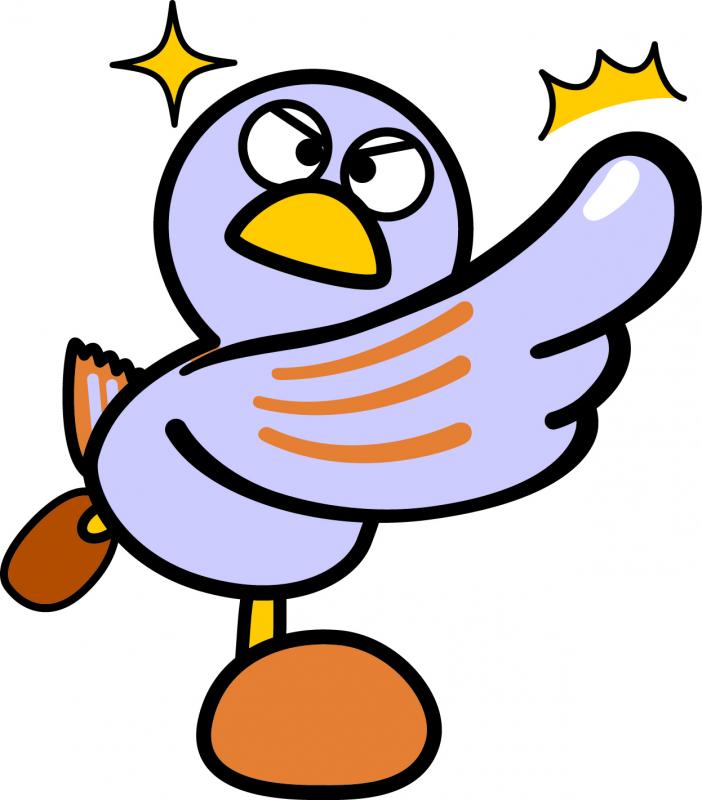 ⑧「ア段の音＋う（ふ）」→「オ段＋う」　さふ→⑨「イ段の音＋う（ふ）」→「イ段＋ゅう」　きう→⑩「エ段の音＋う（ふ）」→「イ段＋ょう」　てふてふ→